Тамбовская область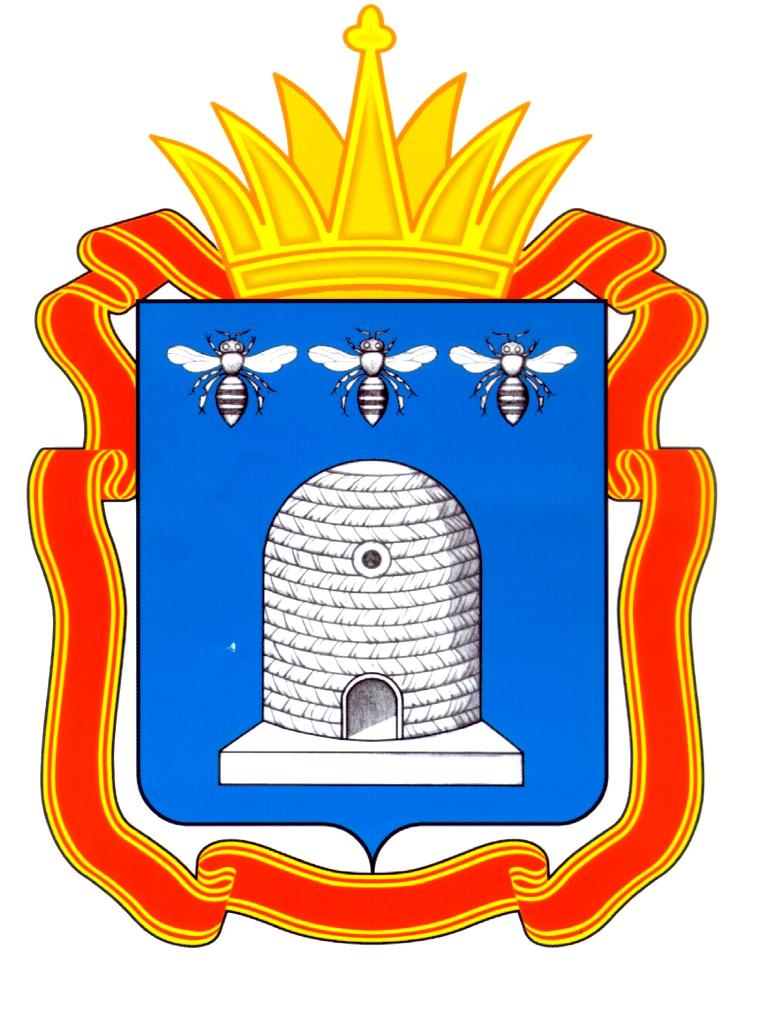 ОсновныеРасстояние от Москвы – 459 кмПлощадь – 34 462 Км²Население – 1 040 327 ч.Административный центр -  ТамбовГлава администрации - Александр Валерьевич Никитин География Тамбовская область расположена в южной части Восточно-Европейской равнины и занимает среднюю часть Окско-Донской равнины и небольшую часть отрогов Приволжской возвышенности на северо-востоке. Там протекает много рек у ручьей, самые крупные Цна, Ворона, Воронеж, Салава и Битюг. Климат умеренно - континентальный (средняя темепература января -10 и июня + 20 градуса.) В области  чёрноземная почва, что говорить плодородности земли. Что касется полезных ископаемых, то там мы можем наидти металлов и фосфоритов.ИсторияДля защиты южных рыбежей России от набегов татар были в начале 17 веке построены две крепости, Козлов (1635) и Тамбов (1636). Первыми жителями этих крепостей являлись ссыльные. Ко крепостьям тоже принадлежили их уезды.  При власти царья Пётра I. область пошла в состав Азобской губернии. И после 1796 г. была создана самостоятельная Тамбовская губерния. После революции название области опять изменялось (Центрально-Черноземной область -1928, Воронежской область -1934). И в 1937 году была основана Тамбовская область.ДостопримечательностиНа территории Тамбовской области сохранилось множество храмов и церквей. Одним из самых известных является "Спасо-Преображенский собор", который находится на Набережной реки цны (Тамбов). Так же за последние несколько лет в Тамбове восстановили колокольни и одна из них является самой высокой в России. Также стоит увидеть мамонтову пустынью или музей-усадьбу Рахманинова в с. Ивановка. Тоже здесь найдём природных памятников, как Воронинский заповедник, Туевая роща, Барская гора, озера Красное, Чистоозерное и Ильмень.ПромышленностьЭкономика основывается на машиностроении, сельском хозяйстве (на производстве сахарной свеклы), электроэнергетике и химической промышленности.Национальный состав населенияАдминистративно-территориальное устройствоРегион разделен на 23 муниципальных района, 7 городских округов, 264 сельских и 13 городских поселений. Крупнейшие города Тамбовской области – Тамбов (административный центр), Мичуринск, Рассказово, Моршанск и Котовск.ТамбовНазвание города произошло от слова "томбо", что на древнем финском языке означало болото или омут. При постройке крепости Тамбов было очень удачно выбрано место, на слиянии двух рек Студенек и Цна. Сегодня тамбов самым крупным и промышленым городом области. Но не смотря на размеры и плотность населения город очень спокойный. Так же в городе много растительности, что само по себе редкость в современных городах.Тамбовский ВолкВ России есть фразеологизм "Тамбовский волк тебе товарищ". Есть очень много вариантов происхождения этого высказывания, но никто не знает точно историю. Например, первыми людьми, которые жили в крепости Тамбов, были преступники, которых ссылали туда. Самих преступников на Руси раньше называли волками. А так как это высказывание означает неприязнь, нежелание разговаривать с человеком, то и говорят "тамбовский волк тебе товарищ"Известные личностиОчень много знаменитых людей родились в Тамбовской области. На пример, Рахманинов (композитор), жена Александра Пушкина, Чичерин (философ) и очень известная личность в России  Державин, который был губернатором в Тамбове.Приложения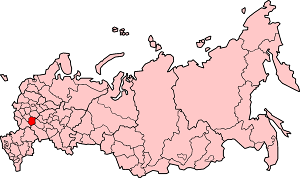 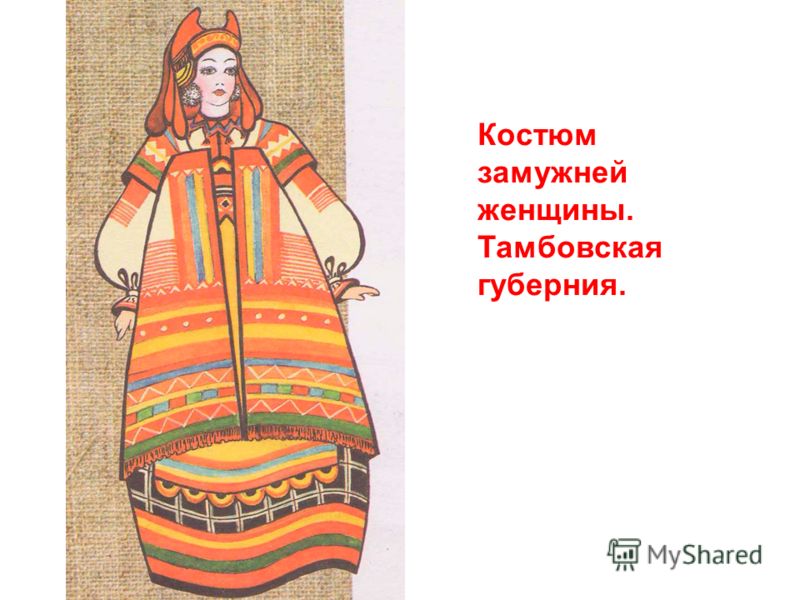 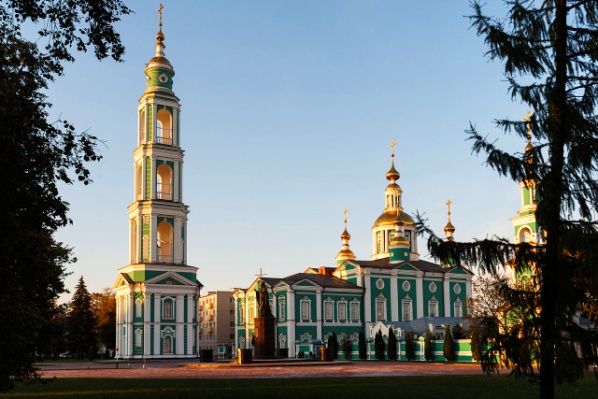 Источникиhttps://ru.wikipedia.org/http://www.statdata.ru/naselenie/tambovskoi-oblastihttps://bestmaps.ru/region/tambovskaya-oblasthttp://www.catalogmineralov.ru/deposit/tambovskaya_oblast/Андрюша - Тамбовчанин2010 г.Русские1 037 097 (97%)Украинцы7 263 (0,7%)Цыгане4 120 (0,4%)Езиды6 262 (0,6%)Апмрне4 544 (0,4%)ГородНаселение2015 г.1г. Тамбов288 8952г. Мичуринск95 8643г. Рассказово44 7604г. Моршанск39 5835г. Котовск31 1366г. Уварово24 7927г. Кирсанов17 0428г. Жердевка14 55